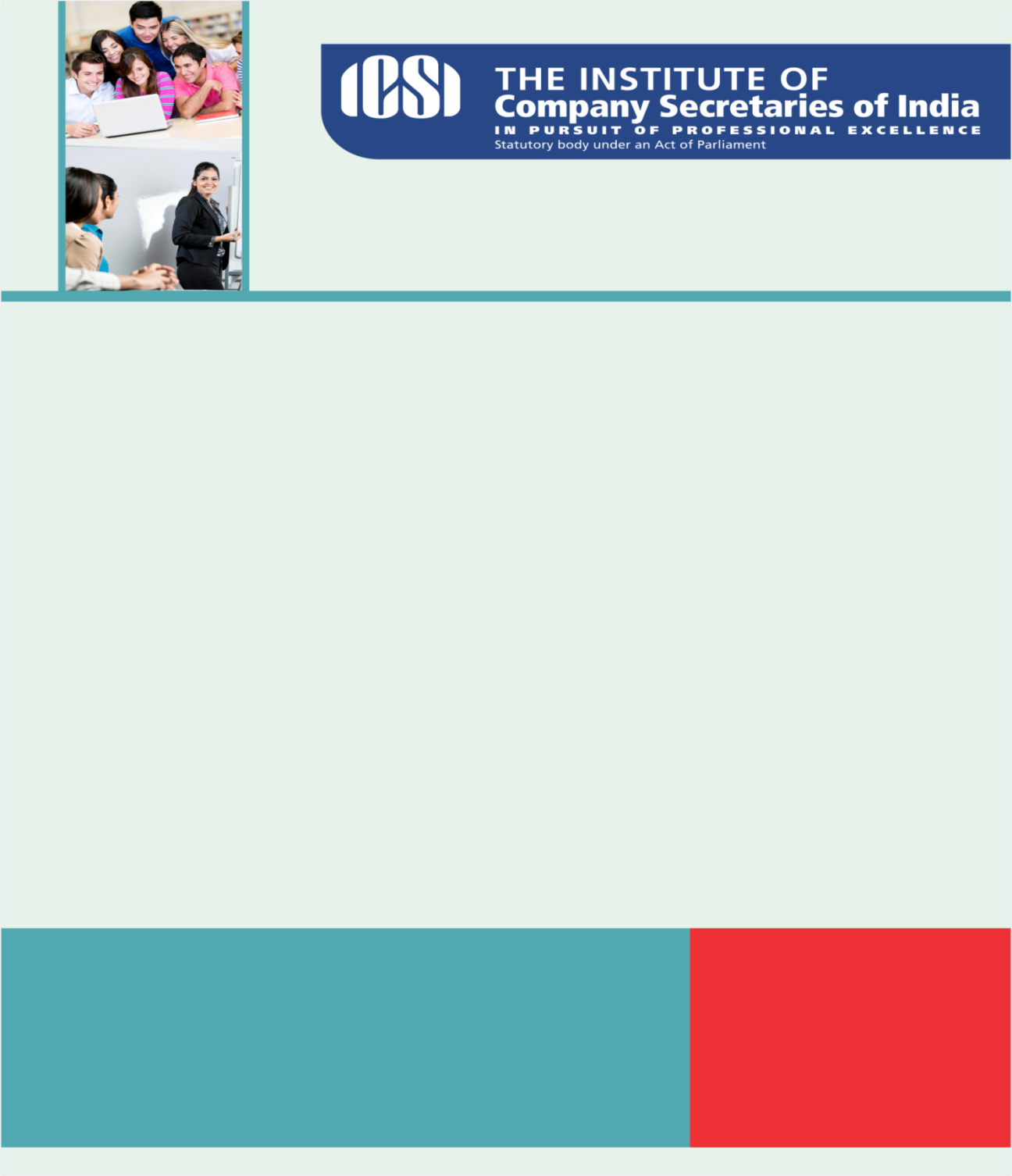 Knowledge Appraise News HeadlinesAnnual Report of the CVC for the year 2015Regulatory Updates SEBI: Annual System Audit of Stock Brokers / Trading Members of National Commodity Derivatives ExchangesIRDAI: Discussion Paper on “Listing of Indian Insurance Companies”LS: The Factories (Amendment) Bill, 2016
As Passed by Loksabha RS: THE MATERNITY BENEFIT (AMENDMENT) BILL, 2016
As introduced IT:Amendment of the Income-tax Rules-seeking PAN details of trustees and others in case of registration of trusts – modifications of Form 10A under Rule 17A ​ Notification No. 66/2016 [F. No.133/89/2015-TPL] / SO 2670(E)  RBI:Capacity Building in Banks and AIFIsPriority Sector Lending status for Factoring TransactionsRBI seeks Comments on Draft Circular on Customer Protection – Limiting Liability of Customers in Unauthorised Electronic Banking TransactionsICSI Newse-book on ‘Pratibimb -Transcending Barriers’ Second Series: Walk the talk -Effective Communication and Assertive PresenceNational Seminar on Companies Act, 2013: NCLT & NCLAT on August 21, 2016 at IndoreNational Symposium on Good and Services Tax on August 14, 2016 at Hotel Marudhar, Bikaner Invitation Certificate Course in Valuation  Apply Now under Certificate Course for Valuation click here Diploma in Internal Audit  Apply Now under Diploma in Internal Audit click hereLegal Term“Factum probans”Relevant fact. 
Kindly send your feedback/suggestions regarding CS updates at csupdate@icsi.eduFor Previous CS UPDATE(S) visit :  http://www.icsi.edu/Member/CSUpdate.aspxIf you are not receiving the CS update, kindly update your e-mail id with Institute’s database by logging on ICSI website.